বৈশ্বিক উষ্ণায়ন ও জলবায়ুর পরিবর্তন : 
কারণ ও করণীয়
......ড. আখতারুজ্জামান।আমার অতি আপনার জিগিরী দোস্ পিয়ারের বন্ধু ময়মনসিংহস্থ বাংলাদেশ কৃষি বিশ্ববিদ্যালয়ের সিনিয়র প্রফেসর আন্তর্জাতিক খ্যতিসম্পন্ন কৃষি বিজ্ঞানী প্রফেসর ড. মোহাম্মদ আব্দুল বাতেন তাঁর এক ফেসবুক স্ট্যাটাসে বিগত ০৭ জুন রাত ১১.১৪ মিনিটে লিখলেন,“ভীষণ গরম! মনে হচ্ছে Global Warming এর সব Effect আমার বাসায় এসে পড়ছে । আমি এ বিষয় পড়াই”।আমি তাঁর স্ট্যাটাসের জবাবে লিখলাম,“দোস্ত তুমি এটা নিয়ে একটা exclusive feature লিখে ফেল! তোমার সাথে আমিও একমত কারণ আমাদের ছোটবেলা আর বড়বেলার মধ্যে তুলনা করলে এটা স্পষ্ট বোঝা যায়”।আমার এ মন্তব্য লেখার পরে আমার মনে হলো দেখি তথ্য মহাসড়কে এ সংক্রান্ত কিছু পাওয়া যায় কিনা? যে কথা সেই কাজ, তথ্য মহাসড়কে বিভিন্নভাবে বিস্তৃত এ ধরনের তথ্যমালা থেকে সংকলিত আকারে কিছু কথার সাজি উপর্যুক্ত শিরোনামে আমার পাঠককূলের জন্যে এখানে তুলে ধরলাম। এখানে কোন বিশেষ তথ্যের সংযোজন বিয়োজনের দরকার হলে আমার প্রিয় পাঠকেরা এ ব্যাপারে আমাকে সহায়তা করবেন বলে আশা করি। বিশেষ সহায়তা কামনা করছি আমার বন্ধু প্রফেসর ড. মোহাম্মদ আব্দুল বাতেনের কাছ থেকে।সত্য বলতে এ বছর একটু বেশিই গরম পড়ছে। স্মরণকালের মধ্যে যশোরে এবার একটানা অনেকদিন পর্যন্ত সর্বোচ্চ উষ্ণতার রেকর্ডের কাছাকাছি দেশের অন্য কোন জেলা ভিড়তে পারিনি আর সেই যশোর জেলাতে আমার পারিবারিক বসবাস, ফলে উষ্ণতার কি তীব্র দহন সেটা হাড়েহাড়ে বুঝতে পারছি। এখানে মাঝে মাঝে বৃষ্টি হলেও গরমের মাত্রা যেন কোনমতেই কমতে চাইছে না। এসব বিপর্যয়ের মধ্যে যখন দিনাতিপাত করছি তখনই আকস্মিকভাবে সেখানে নতুনমাত্রা যোগ করলেন আমার বন্ধু প্রফেসর ড.বাতেন।আমরা যারা আমাদের বয়স অর্ধ শতাব্দী পার করেছি তারা একটু লক্ষ্য করলেই বুঝতে পারবো, ছোটবেলার আবহাওয়া অপেক্ষা এখন আবহাওয়ার অনেক বৈপরিত্য লক্ষ্য করা যায়। গ্রীষ্মে এখন তীব্র তাপদাহ চলে যা আগের দিনে অতটা প্রখর ছিলনা। শীতকালে যতটা শীত ছোটবেলায় অনুভব করেছি সেটা এখন আর নেই, এখন শীতকালের পরিধি বেশ খানিকটা সীমিতও হয়ে পড়েছে। ঝড়, জলোচ্ছ্ববাস, মরুকরণ আমাদের নিত্যদিনের সঙ্গী হয়ে দাাঁড়িয়েছে। বস্তুত: এরই সবই হচ্ছে বৈশ্বিক উষ্ণতা বৃদ্ধি সহ জলবায়ুর নানান পরিবর্তনের ফলে। এই বৈশ্বিক পরিবর্তনের অশনি সংকেত আমাদের জন্যে এক ভয়াবহ পরিবেশ বিপর্যয়ের বার্তাবাহকও বটে! তাই এই বিষয়ে সচেতন সবারই সম্যক ধারণা এবং করণীয় সম্পর্কে জানা আবশ্যক।পরিবেশ বিপর্যয়ের প্রধান প্রধান কারণসমূহ:(ক) মহাদেশীয় সঞ্চরণ (Continental Drift);
(খ) আগ্নেয়গিরির অগ্ন্যুৎপাত;
(গ) পৃথিবীর গতি পরিবর্তন;
(ঘ) সামুদ্রিক স্রোত;
(ঙ) ঘূর্ণিঝড় ও
(চ) মনুষ্য সৃষ্ট কারণসমূহ:জলবায়ুর পরিবর্তন ও বৈশ্বিক উষ্ণতা বৃদ্ধির প্রাকৃতিক কারণ সমূহের উপরে আমাদের তেমন নিয়ন্ত্রণ নেই কিন্তু মনুষ্য সৃষ্ট কারণগুলোকে আমরাই অনেকটাই প্রশমিত করতে পারি আমাদের স্বীয় চেষ্টা ও কর্মকাণ্ডের দ্বারা। আসুন বৈশ্বিক উষ্ণতা বৃদ্ধি এবং জলবায়ুর পরিবর্তনের সাথে মনুষ্য সৃষ্ট নিয়ামকগুলো সম্পর্কে কিছু জেনে নিই।★ আবহাওয়া মণ্ডলে তাপমাত্রা বেড়ে চলার মূলে কার্বন অক্সাইড, নাইট্রোজেন অক্সাইড ও মিথেন গ্যাসের অধিকতর নিঃসরণ। শেষোক্ত গ্যাস দুটি অবশ্য আবহাওয়া মণ্ডলে কার্বন ডাই অক্সাইডের মতো দীর্ঘস্থায়িত্ব পায় না। গবেষকেরা প্রথমোক্ত গ্যাসটিকেই তাই মূল কারণ হিসেবে চিহ্নিত করেছেন। এই গ্যাস এখন অতিমাত্রায় নিঃসরিত হচ্ছে, যার ৭৭ শতাংশ থেকে ৮২ শতাংশ নিয়মিত তৈরি হয় শিল্প বিপ্লবের অবদানে গড়ে ওঠা আধুনিক মানুষের শিল্প দ্রব্যের অতি ব্যবহার আর উন্নয়নশীল বিশ্বের বিপুল জনসংখ্যার বিশাল আতিশয্যে। 
এখানে যে কথাটি পরিষ্কার করা প্রয়োজন সেটি হলো, ভূমণ্ডলে গ্রিনহাউস গ্যাসের অস্তিত্ব প্রাকৃতিক নিয়মেই রয়েছে। গ্রীণ হাউজ গ্যাস রয়েছে বলেই পৃথিবীতে যথাযথ তাপমাত্রা বজায় থাকায় প্রাণের অস্তিত্ব বর্তমান। এই গ্যাসের উপস্থিতি না থাকলে বরফ হয়ে থাকত পুরো জগৎ। মানবজাতি ও অন্যান্য প্রাণিকুলের নিশ্বাস প্রশ্বাস, তাদের পরিপাক ক্রিয়ার পরিচালন, দৈনন্দিন জীবনযাত্রার বহুবিধ কর্মধারা থেকে গ্রিনহাউস গ্যাস স্বাভাবিক কারণেই তৈরি হয়ে চলেছে। পৃথিবীতে মানুষের সংখ্যা যত বেশি হবে, এই গ্যাসের পরিমাণও তত বৃদ্ধি পাবে, বৃদ্ধি পাবে পৃথিবীর উষ্ণতা । ★ প্রযুক্তি সভ্যতায় ব্যবহার বেড়েছে ফসিল ফুয়েলের। যার ফলে বিপর্যয় হচ্ছে পরিবেশের।★ কৃষিকাজের জন্য মাত্রাতিরিক্ত টেনে তোলা হয়েছে ভূগর্ভস্থ জল। বৈশ্বিক উষ্ণতা ততই ঘনিয়ে তুলেছে মারাত্মক পরিস্থিতি। কৃষিতে রাসায়নিক সার কীটনাশকের নিয়ন্ত্রনহীন ব্যবহার আমাদের পরিবেশকে ক্ষতি করে চলেছ।★ নির্বিচারে বন উজাড় ও বৃক্ষ নিধন আমাদের পরিবেশ বিপর্যয়ের অন্যতম নিয়ামক হিসেবে কাজ করছে।জলবায়ু পরিবর্তনের প্রভাব:বৈশ্বিক উষ্ণতা বৃদ্ধি, জলবায়ুর পরিবর্তন,পরিবেশ দূষণ সব মিলিয়ে আমাদের জীবনমানের উপরে প্রত্যক্ষ ও পরোক্ষ নেতিবাচক প্রভাব বিস্তার করে চলেছে।★ জলবায়ু পরিবর্তনের প্রভাব সবচে বেশি পড়েছে কৃষি ক্ষেত্রে।গত শতাব্দীতে কার্বন ডাই অক্সাইডের পরিমাণ বেড়েছে ২৩%, নাইট্রাস অক্সাইডের পরিমাণ বেড়েছে ১৯% এবং মিথেনের পরিমাণ বেড়েছে ১০০% যা কৃষি জলবায়ুর জন্যে হিতকর নয়!
বাংলাদেশের গড় বার্ষিক তাপমাত্রা গত ১৪ বছরের মধ্যে (১৯৮৫-১৯৯৮) মে মাসে ১ সে. এবং নভেম্বর মাসে ০.৫ সে. বৃদ্ধি পেয়েছে, যা কৃষি উৎপাদন ব্যহত করছে।
বাংলাদেশের মাটির লবণাক্ততা বৃদ্ধি পেয়ে বর্তমানে প্রায় ১০,৫০০০০ হে. হয়েছে যা ছিল ৮৩০,০০০ হে., ২০০৯-১০ সালে। গ্রীষ্মকালে সমুদ্রের লোনাপানি দেশের অভ্যন্তরে প্রায় ১০০ কিলোমিটার পর্যন্ত নদীতে প্রবেশ করেছে। ফলে উপকূলবর্তী মানুষের জীবন হচ্ছে সংকটাপন্ন। এর সবই আমাদের কৃষির জন্যে এক বড় ধরনের অশনি সংকেত!
ভয়াবহ বন্যার পুনরাবৃত্তি ঘটেছে, গত ১৯৮৮, ১৯৯৮, ২০০২, ২০০৩, ২০০৪, ২০০৭ সালে, যা সংশ্লিষ্ট এলাকার কৃষিতে বিপর্যয় বয়ে এনেছে।★ বঙ্গোপসাগরের ঘূর্ণিঝড়ের সংখ্যা বেড়েছে (সিডর, আইলা, নার্গিস) ফলে উপকূলীয় এলাকার মানুষ সব সময় আতঙ্কের মধ্যে দিনাতিপাত করছে।★বিভিন্ন গবেষণা রিপোর্ট পর্যালোচনা করলে দেখা যায় ২১০০ সন নাগাদ সাগর পৃষ্ঠের উচ্চতা ১ মি. উঁচু হতে পারে, যার ফলে বাংলাদেশের মোট আয়তনের ১৮.৩ অংশ নিমজ্জিত হতে পারে। স্বাভাবিক বন্যায় দেশের মোট আয়তনের প্রায় ২০ শতাংশ এলাকা প্লাবিত হয়। বর্তমানে বন্যার সংখ্যা ও তীব্রতা দুটোই বৃদ্ধি পেয়েছে। ২০০৭ সনের ১৫ নভেম্বর প্রলয়ঙ্করী সাইক্লোন সিডর আক্রমণ করার মাত্র দুই বছরের মধ্যে শক্তিশালী সাইক্লোন নার্গিস ও আইলা এবং ২০১৩ সনে মে মাসে মহাসেন (আংশিক) আঘাত আমাদের স্বাভাবিক জীবন যাত্রা অনেকখানি ব্যাহত করেছে।★এছাড়াও বৈশ্বিক উষ্ণতা বেড়ে যাওয়ার পরিণতি হিসেবে খর্বাকৃতির বামন মানুষে ভরে যেতে পারে আগামী দিনের পৃথিবী। সম্প্রতি এ আশঙ্কার কথা উচ্চারণ করেছেন আমেরিকার একদল ফসিল বিজ্ঞানী।প্রাগৈতিহাসিক যুগের ঘোড়ার ফসিলের ওপর গবেষণা চালিয়ে পৃথিবীর তাপমাত্রা বেড়ে যাওয়ার সঙ্গে সঙ্গে স্তন্যপায়ী প্রাণীদেহের উচ্চতা কমে আসার বিষয়টিকে গুরুত্ব সহকারে বিবেচনা করা হচ্ছে। এক সময় পৃথিবীর তাপমাত্রা এতটাই নেমে গিয়েছিল যে একটা ঘোড়া ছোট হতে হতে একটি বিড়ালের আকারে নেমে গিয়েছিল । তাই বৈশ্বিক উষ্ণতা বৃদ্ধির ফলে, একদিন মানুষ যে বেগুন গাছের তলে হাট বসাবে না, তার গ্যারান্টি কি দেয়া যায়!পরিবেশ বিপর্যয় রোধে আন্তর্জাতিক সম্প্রদায়:জাতিসংঘ আহুত পরিবেশ ও উন্নয়নের উপর প্রথম সম্মেলনটি অনুষ্ঠিত হয় ৩-৪ জুন, ১৯৯২ সালে ব্রাজিলের রিওডি জেনিরো শহরে । বহুল আলোচিত এই সম্মেলনে, যা ধরিত্রী শীর্ষ সম্মেলন বা Earth Summit নামে পরিচিতি লাভ করেছে। ১৭৮টি রাষ্ট্র এবং অসংখ্য এনজিও ও স্বার্থ সংশ্লিষ্ট গোষ্ঠীর প্রতিনিধিবৃন্দ সেখানে অংশ গ্রহণ করেন। সম্মেলনের মূল উদ্দেশ্য ছিল পরিবেশ সমস্যার প্রধান ইস্যুগুলোর প্রতি আন্তর্জাতিক ঐকমত্য সৃষ্টি এবং সে অনুযায়ী কর্মসূচি প্রণয়ন করা। সেই ১৯৯২ থেকে এ পর্যন্ত বিশ্ব ধরিত্রী সম্মেলনে যেসব বিষয় গুরুত্ব দেয়া হয় তাহলো:
(১) বায়ুমন্ডল রক্ষা;
(২) ভূ-সম্পদ রক্ষা;
(৩) বিশুদ্ধ পানি রক্ষা; 
(৪) সমুদ্র ও উপকূলীয় এলাকা রক্ষা; 
(৫) ক্ষতিকারক দ্রব্য ও বর্জ্যের অবৈধ্য বাণিজ্য নিরোধ। 
(৬) বিভিন্ন প্রজাতির প্রাণিজ ও বনজ সম্পদ রক্ষা 
(৭) মানুষের জীবনযাত্রার মানোন্নয়ন ও মানব স্বাস্থ্য রক্ষা ।১৯৯২ সালের প্রথম ধরিত্রী সম্মেলন থেকে শুরু করে প্রতি বছরের প্রতিটি ধরিত্রী সম্মেলনে অনেক চুক্তি, প্রটোকল, সমঝোতা স্বাক্ষর স্বাক্ষরিত হয় কিন্তু বিশ্ব মোড়লদের মোড়লীপনার কারণে এগুলোর সুফল এখনো তেমন কোন কাজে আসছে না। আজকের বিশ্বের জমিদারি চলে গেছে বস্তুতঃ উন্নত দেশগুলোর হাতে। পরিবেশ ও জলবায়ু পরিবর্তনের জন্য মূলত: তারাই দায়ী। ফলে এ ব্যাপারে তাদেরকেই এগিয়ে আসতে, কিন্তু বাস্তবে সেটার কিছু হচ্ছে না। 
এই তো সেদিনের কথা:
প্যারিস জলবায়ু চুক্তি থেকে অবশেষে সরে দাঁড়ানোর সিদ্ধান্তই নিলেন আমেনিকার প্রসিডেন্ট ডোনাল্ড ট্রাম্প। হোয়াইট হাউজের রোজ গার্ডেনে গত ০১ জুন এক বক্তৃতায় তিনি আনুষ্ঠানিকভাবে এ সিদ্ধান্তের কথা জানান। তাঁর মতে, এই চুক্তি যুক্তরাষ্ট্রের সার্বভৌমত্বকে দুর্বল করে দেবে, অর্থনীতি ও কর্মসংস্থানকে হুমকির মুখে ফেলবে।এদিকে ট্রাম্পের এই ঘোষণায় ফলে তীব্র সমালোচনা চলছে। জলাবায়ুর পরিবর্তন রোধে বাংলাদেশ সরকরের ভূমিকা:জলবায়ু রোধে দীর্ঘদিন যাবত বাংলাদেশের প্রতিটি সরকারের শাসনামলেই বেশ কিছু ভাল কার্যক্রম ও ভূমিকা লক্ষ্য করা গেছে। বর্তমান সরকার এ বিষয়ে আরো একধাপ এগিয়ে। এ ব্যাপারে অনেক প্রকল্প সফলভাবে সম্পাদিত হয়েছে, কিছু প্রকল্প চলমান রয়েছে আর কিছু প্রক্রিয়াধীন রয়েছে। সর্বোপরি পরিবেশ সংরক্ষণ ও জলবায়ু পরিবর্তন মোকাবেলায় গুরুত্বপূর্ণ অবদান রাখার জন্য জাতিসংঘের পরিবেশ ও জলবায়ু পরিবর্তন বিষয়ক সর্বোচ্চ পুরস্কার ‘চ্যাম্পিয়ন্স অব দ্য আর্থ’ প্রদান করেছে। বাংলাদেশ সময় গত ২৮ সেপ্টেম্বর’১৫ ভোরে নিউইয়র্কের একটি হোটেলে এক অনুষ্ঠানে জাতিসংঘের আন্ডার সেক্রেটারি জেনারেল ও জাতিসংঘ পরিবেশ–বিষয়ক কর্মসূচির নির্বাহী পরিচালক এখিম স্টেইনারের হাত থেকে পুরস্কার গ্রহণ করেন প্রধানমন্ত্রী শেখ হাসিনা। পরিবেশ ও জলবায়ুর পরিবর্তন রোধে আমাদের ব্যক্তিকেন্দ্রিক করণীয়:জলবায়ুর পরিবর্তন রোধে সরকার কি করলো, বিশ্ব মোড়লেরা কি ব্যবস্থা নিলেন সেদিকে না তাকিয়ে নিষ্কলঙ্ক পৃথিবীকে কলঙ্কিত না করার জন্য আমরা স্ব স্ব ব্যক্তি পর্যায়ে কি কি ভূমিকা রাখতে পারি সে সম্পর্কে একটু জেনে নিই।(১) পরিবেশবিজ্ঞানের জ্ঞান রাখা। বাংলাদেশে মাত্র ১০-২০% জনগণ পরিবেশগত সমস্যা সম্পর্কে সচেতন। 
(২) বায়ু দূষণের জন্য দায়ী 
ধুমপানের ধোঁয়া, যান-বাহন ও কলকারখানার ধোঁয়া ইত্যাদি নিয়ন্ত্রণ করার ব্যাপারে জনমত সৃষ্টি করা। পৃথিবীকে বেষ্টনকারী Green House Gasএর ভূমিকা পালনকারী CO2 সম্পর্কে জানতে হবে। তাছাড়া সূর্যের Infra-red রশ্মির দ্বারা উত্তপ্ত ভূপৃষ্ঠ থেকে নির্গত ও বন্দী হয়ে যাওয়া তাপের কারণে সৃষ্ট Global Warming রোধে যত্নবান থাকা প্রয়োজন। 
(৩) বন ও জলাশয় সংরক্ষণ ও ব্যাপক বৃক্ষরোপনে সহায়তা করা
(৪) প্রাকৃতিক গ্যাস (CNG) চালিত বাহনের ব্যবহার বাড়াতে হবে।
(৫) পানিতে আবর্জনা/কীটনাশক/সার/ডিডিটি/বিষাক্ত দ্রব্য ইত্যাদি না ফেলা।
(৬) জমিতে প্রয়োগকৃত সার জলাশয়ে পতিত হওয়ার কারণে সৃষ্ট Eutrophication থেকে জলাশয়গুলোকে রক্ষা করার গুরুত্ব জনগণকে বোঝাতে হবে।
(৭) রাসায়নিক সার ও বালাইনাশকের ব্যবহারে নিরুৎসাহিতকরণ করে কৃষকদেরকে জৈব সার ব্যবহার করে জৈব কৃষিতে উদ্বুদ্ধকরণ এখন সময়ের দাবী ।
(৮) পরিবেশ রক্ষা সংক্রান্ত আইন যথাযথভাবে মেনে চলা;
(৯) জীব-বৈচিত্র্য (Biodiversity) সংরক্ষণের প্রচেষ্টা;
(১০) প্রাকৃতিক শক্তি যেমনঃ প্রবাহবান বায়ু ও পানির শক্তি এবং সৌর শক্তি-এর ব্যবহার বৃদ্ধি করা;
(১১) রেডিয়েশনজনিত দূষণ প্লাস্টিক, কাঁচ, বাতিল এনার্জি সেভার বাল্ব, কম্পিউটার ও তৎসংশ্লিষ্ট সামগ্রী, সিডি ইত্যাদিকে ফেলে না দিয়ে Recycle এর জন্য সংরক্ষণ করা ইত্যাদি।
(১২) জলবায়ুর এ বিরূপ পরিস্থিতির সঙ্গে খাপ খাওয়ানোর জন্য বিশেষ করে বিভিন্ন অভিযোজন কলাকৌশল রপ্ত করতে হবে, যাতে করে জলবায়ু পরিবর্তনের ক্ষতিকর প্রভাব থেকে কৃষিকে মুক্ত রাখা বা ঝুঁকি কমানো যায়। এছাড়া দুর্যোগমুক্ত সময়ে শস্য বহুমুখীকরণ ও ফসলের নিবিড়তা বাড়িয়ে দুর্যোগের ক্ষতি পুষিয়ে নেয়া যায়।
(১৩) ভবিষ্যতের পরিবেশ রক্ষায় প্রাকৃতিক গাছের ব্যবহার বাড়াতে হবে। উদ্ভিদ বা গাছপালা সূর্যের আলোর সাহায্যে কার্বন ডাই-অক্সাইডকে শর্করায় রূপান্তর করে। এটাই প্রাকৃতিক সালোকসংশ্লেষণ। মার্কিন বিজ্ঞানীরা একই প্রক্রিয়া অনুসরণ করতে একটি যন্ত্র বানিয়েছেন যা সালোকসংশ্লেষণ প্রক্রিয়ার অনুরূপ কৃত্রিম পদ্ধতিতে বায়ুমণ্ডলের কার্বন ডাই-অক্সাইড শোষণ করতে সক্ষম । যুক্তরাষ্ট্রের একদল বিজ্ঞানী আশা করছেন, তাঁদের এই উদ্ভাবন বৈশ্বিক উষ্ণতা কমাতে সহায়ক হবে।মানবজাতি আজ উন্নতির চরম শিখরে অবস্থান করলেও, বৈশ্বিক উষ্ণতা বৃদ্ধি, জলবায়ুর পরিবর্তন ও পরিবেশ বিপর্যয়ে আমরা আজ ধ্বংসের দ্বারপ্রান্তে ক্রমাগত এগিয়ে যাচ্ছি। এই অবস্থা মূলত মানুষেরই সৃষ্টি! ভারসাম্য রক্ষা করে না চললে এই সমস্যাই যে বর্তমান সভ্যতার ধ্বংসের কারণ হবে, এতে কোনো সন্দেহ নেই। তাই আমাদেরকে এখনই জলবায়ু পরিবর্তন ও বৈশ্বিক উষ্ণায়ন রোধ ও পরিবেশ সংরক্ষণে এগিয়ে আসতে হবে।
তথ্য সূত্র: ইন্টারনেট।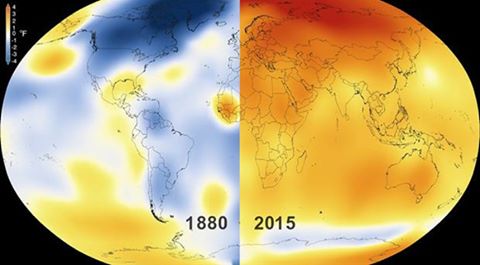 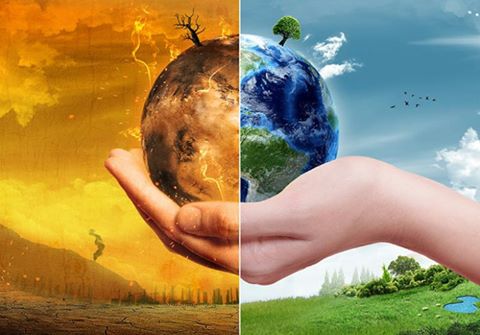 DrMd Akhtaruzzaman added 2 new photos — feeling hot with Subhash Roy and 3 others at Kotchandpur Main Bus Stand, Jhenidah.June 11 · Top of FormLikeShow more reactionsCommentShare57 Dilruba Shewly, Md Mamunur Rahman and 55 others4 Shares10 CommentsComments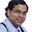 Syed Al-arabi Great. Well written Nati.LikeShow more reactions· Reply · 1· June 11 at 8:50amManage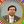 DrMd Akhtaruzzaman My pleasure to you, nana.LikeShow more reactions· Reply · June 11 at 8:55amManage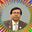 Write a reply...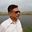 D M Khalilur Rahman শালা, তোরা নানা- নাতি???LikeShow more reactions· Reply · 1· June 11 at 9:05amManageDrMd Akhtaruzzaman এ তো পুরানা কথা রে দোস্! সেই ১৯... সাল থেকে।Like· Reply · June 11 at 9:40amManageWrite a reply...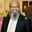 Prof-Abdul Baten আমার বিষয় দোস্ত দখল করিয়া নিয়াছে। অভিনন্দন।।LikeShow more reactions· Reply · 1· June 11 at 1:01pmManageDrMd Akhtaruzzaman তুমি খুশি হলেই আমি খুশি। দোস্ত তোমাকে যথাযথ সম্মান জানিয়েই আমি লিখেছি।Like· Reply · June 11 at 1:31pmManageWrite a reply...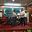 Nazir Nazir ছাত্র-ছাত্রীদের জন্য এটি ভলো একটি রচনা। আজকাল প্রাায় সব পরিক্ষাতেই এরকম একটা উত্তর লিখতে হয়। বাতেন সার -আপনার প্রশ্নের উত্তর আউট।LikeShow more reactions· Reply · 2· June 11 at 1:22pm · EditedManageDrMd Akhtaruzzaman তা বটে নাজির ভাই, আপনারও কাজে লাগবে, কপি করে রাখবেন।Like· Reply · 1· June 11 at 1:32pmManage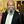 Prof-Abdul Baten হা তাই তো। ppt file পাঠাইয়া দিবনে। ক্লাস নিবা।Like· Reply · 1· June 11 at 2:15pmManageDrMd Akhtaruzzaman দোস্ত মেইল করে দিও। মেইল নং:
akhtar62bd@gmail.com
সুযোগ পেলে ক্লাস নিমুনে। আমি তো অনেককাল ধরে খুলনা বিশ্ববিদ্যালয়ের এগ্রোটেকে গেস্ট টিচার হিসেবে ক্লাস নিয়ে থাকি।Like· Reply · 1· June 11 at 2:22pm · EditedManageWrite a reply...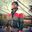 Santo Narail স্যার,যারা এর কারোন তারা(ট্রাম্প)তো পাশ কাটিয়ে যায়৷তবে অনেক অজানা শব্দ জানতে পারলাম৷ধন্যবাদ৷LikeShow more reactions· Reply · 1· June 11 at 6:06pmManageDrMd Akhtaruzzaman King can do know wrong রাজা কখনো ভুল করে না, তাই ট্রাম্প সাহেবরা সবকিছুকে ট্রাম্প করে দিব্যি চলে যায়।
অজানা তথ্য জানতে পেরেছেন জেনে খুশি হলাম।Like· Reply · June 11 at 8:23pmManageWrite a reply...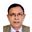 Md Mozaffar Rahmam তোমার লেখা খুব ভালো লাগলো।বেশ তথ্যবহুল।অশেষ ধন্যবাদ। তোমার লেখা বুঝতে কোনও অসুবিধা হয়নি।জীবনের বেলাশেষে Stamford University Bangladesh (SUB)থেকে Environmental Science এ Masters করেছি।মানসিক প্রশান্তি বেড়েছে।এখন তোমার ও বন্ধুর কথায় আসি।Global warming , global warning. বিষয়টি সঠিক।তার জন্য অনেক Factors দায়ী।তোমার লেখায় তা ফুটে উঠেছে অনেকটাই।পরিবর্তন।মানে Climate change.বৈশাখে মনে হয় আষাঢ়ের বৃষ্টি হচ্ছে।আষাঢ়ে হয়তো পানিই পাবোনা।শীতের আয়ুষ্কাল কমে গেছে,যাচ্ছে।বিকিরণ ও শোষণের মধ্যে সামঞ্জস্যতা নেই।দরকার সবুজায়ন।নিবিড় সবুজায়ন।পৃথিবীর সবাইকে একযোগে এগিয়ে আসতে হবে।নাহলে সবাই কষ্ট পাবো।তোমাকে আবারো ধন্যবাদ।LikeShow more reactions· Reply · 1· June 11 at 8:47pm · EditedManageDrMd Akhtaruzzaman স্যার আপনার চমৎকার এবং বিশ্লেষণধর্মী মন্তব্যে বেশ খুশি হলাম। সাথে আপনার মাস্টার্স করার খবরটা জেনে বেশ লাগলো।
স্যার আপনি বরাবরই আমার লেখা পড়েন এবং বস্তুনিষ্ঠ কমেন্টস্ করেন, এটা আমার জন্যে একটা ভাল খবর।Like· Reply · June 12 at 12:07amManage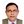 Md Mozaffar Rahmam ধন্যবাদ।Like· Reply · 1· June 12 at 1:20pmManageWrite a reply...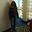 Dilruba Shewly Thanks Akhtar for wonderful lecture!!! I just wake up after finished reading your article!!! Wow I really enjoyed this soil science and agronomy class Dear Akhtar sir!!! Wonderful lecture! Yes, please accept Baten sir's offer !!! And I agree with Nazir's comment too!!! I wish next you will present us about our great winners of the game team!!!LikeShow more reactions· Reply · 2· June 12 at 12:25amManageDrMd Akhtaruzzaman Yes my dear friend , I am very much successful that I have the abilities to wake up someone like you!
This is real scenario, I unfolded it simply due to prof Mohammad Abdul Baten' comments. I would be more happy if prof Baten keep more comments regarding my this status.
Is it good lecture note?
Great!!!
Because I have some experiences to prepare some notes for my students of a public university as a guest lecturer .
I could write something for your great leader but that would not be accepted by all, so I am less interested in this regards.
Again thanks my dear, from the core of my heart. 
You are always serious for my each and every write up. It's really praiseworthy!!Like· Reply · 2· June 12 at 3:52amManage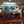 Nazir Nazir Thanks shewly for giving attention to my comment. Its a long days since I talk you last. Genuine akhtar getting more and more maturity in his new field, literature. Wishing him more success.Like· Reply · 3· June 16 at 3:49pm · EditedManageDrMd Akhtaruzzaman Nazir bhy my pleasure to you for your unique comments regarding my write up. সাধো! সাধো!!Like· Reply · 2· June 16 at 3:48pmManageWrite a reply...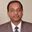 Golam Rasul A nice review on climate change. Thanks for gor a nice compilation. Carry on.LikeShow more reactions· Reply · 1· June 18 at 6:31pmManageDrMd Akhtaruzzaman So kind of you Golam Rasul bhy. I don't have any credit, simply I compiled the relevant information available in the information super highway.Like· Reply · June 18 at 8:22pmManageWrite a reply...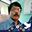 Mahbub Alam · Friends with Kamal Talukder and 24 others একদম এক নিশ্বাসে লেখাটা পড়লাম। অত্যন্ত প্রাসঙ্গিক ও সমকালীন ইস্যু! আমি নিজেও পরিবেশ বিপর্যয়, Climate change, Global warming, Green house gas, কার্বন নিঃসরণ ইত্যাদি বিষয়ে সামান্য আগ্রহী! আচ্ছা এতে বাংলাদেশের দায় কত! আমি মনে করি বাংলাদেশ বরং পরিবেশ সুর...See MoreLikeShow more reactions· Reply · 1· June 24 at 6:09pmManageDrMd Akhtaruzzaman অনেক অনেক ধন্যবাদ, সুচিন্তিত মতামত প্রদানের জন্যে। এতকিছু ভেবে লিখিনি। আমার বন্ধু বাকৃবি'র সিনিয়র প্রফেসরে ড. বাতেনের ছোট্ট একটা স্ট্যাটাসের প্রক্ষিতে কৌতূহল থেকে লিখেছি মাত্র।Like· Reply · 1· June 24 at 7:50pmManage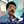 Mahbub Alam · Friends with Kamal Talukder and 24 others ড. বাতেন আপনার বন্ধু সেটা এই লেখালিখি থেকেই জানি। তবুও বলছি এই ইস্যুতে আপনার আরও লেখা আশা করি। আপনাকেও অশেষ ধন্যবাদ!Like· Reply · 1· June 24 at 8:18pmManageDrMd Akhtaruzzaman দেখা যাক। wait & see!Like· Reply · 1· June 24 at 8:22pmManageWrite a reply...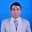 Abdul Amin জলবায়ু পরিবর্তনের প্রভাব সর্বত্রই পরিলক্ষিত হচ্ছে।বৈশয়িক তাপমাত্রা বৃদ্ধি, বন্যা,খরা, ঘু্র্নিঝড়,আইল,শিডর ইত্যাদি বেড়ে গেছে। শীতকালে শীত পড়ে ন। প্রকৃতিকে ঠিক রাখার জন্য পরিবেশবিদ,বিজ্ঞানীগন যাযা করতে বলছে তা করতে হবে। অন্যথায় হবে মহাবিপর্যয়। ট্রাম্প সাহেব ত বেইমানি করল। এখন বাকি বিশ্বকে এ ব্যাপারে আগাইয়া আসতে হবে। দোস্ত তোমার বিজ্ঞানভিত্তিক তথ্য বহুল লেখার জন্য ধন্যবাদ।LikeShow more reactions· Reply · 1· June 24 at 11:28pmManageDrMd Akhtaruzzaman তোমাকেও ধন্যবাদ দোস্ত। ভাল থেক। ঈদ মোবারক!!Like· Reply · 1· June 25 at 9:08amManageProf-Abdul Baten Greenhouse gas measurement, Global Warming Issues and Climate Change expert আমি, আর Credit নিচ্ছে আমার দোস্ত। হা হা হা হা। এই দেশে আমার আর থেকে কি হবে?? দোস্ত, মজা করলাম। ঈদ মুবারক।। ছবি: CO2, CH4, heat flux, watet vapor flux মাপা সহ all sorts of Meteorological Instruments এর উচ্চ মানের যন্ত্রাদি। গবেষণা এই বছর শেষ হবে। 2006 থেকে শুরু হয় জাপানের অর্থায়নে। একবার সময় পেলে এস। দেখে গেলে আরো তথ্য দিয়ে লিখতে পারবে। তুমি খুব সুন্দর লিখ।।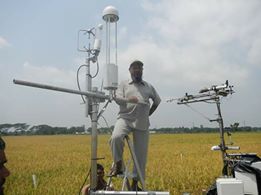 Like· Reply · June 25 at 10:37am · EditedManageDrMd Akhtaruzzaman দোস্ত তোমার দাওয়াত সাদরে গ্রহণ করলাম। দোস্ত তুমি বিশেষজ্ঞ আর আমি হলাম সংকলক মাত্র।Bottom of Form